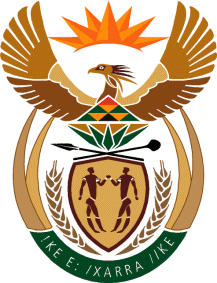 MINISTRY: PUBLIC SERVICE AND ADMINISTRATIONREPUBLIC OF SOUTH AFRICANATIONAL ASSEMBLYQUESTION FOR WRITTEN REPLY DATE:		28 FEBRUARY 2020QUESTION NO.: 	254		Dr L A Schreiber (DA) to ask the Minister of Public Service and Administration:Whether he approved the appointments of certain persons (names and details furnished) as Special Advisors to the Minister of Human Settlements, Water and Sanitation; if not, what steps will he take against the Minister of Human Settlements, Water and Sanitation for the appointments; if so, (a) on what date and (b) on what ground(s) did he approve each appointment?					NW337EREPLY:In terms of section 12A of the Public Service Act, 1994 and the dispensation for the appointment and remuneration of persons (Special Advisers) appointed to executive authorities on grounds of policy consideration. Executive Authorities must submit proposals/recommendations for the appointment of individual Special Advisers to the Minister for the Public Service and Administration (MPSA) for approval of the individual’s compensation level before the appointment is effected.On 03 and 24 July 2019, I approved the compensation levels for Advocate Menzi Simelane and Mr. Mo Shaik respectively, as Special Advisers to the Minister of Human Settlements, Water and Sanitation.The MPSA is not responsible for the approval of appointments of Special Advisers but for the approval of the compensation levels of Special Advisers before appointment. End 